Retraining CA academic staff on IBDA by EU experts in CA partner HEIs - KYRGYZSTAN – JULY 2022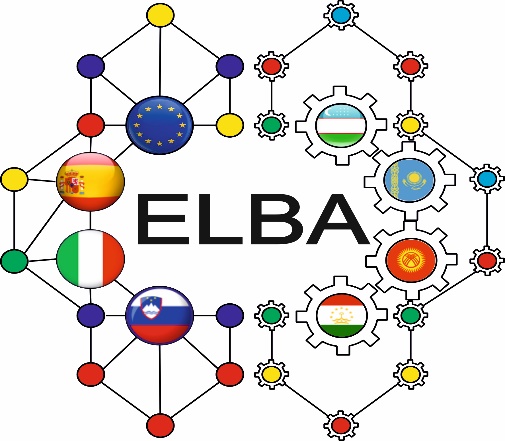 Establishment of training and research centers and courses development on intelligent big data analysis in Central Asia-ELBA610170-EPP-1-2019-1-ES-EPPKA2-CBHE-JPLogisticsTo be conducted at Kyrgyz State Technical University named after I. Razzakov (KSTU)From July 4, 2022 to July 8, 2022Location:  Kyrgyz State Technical University named after I. Razzakov, 66 Ch. Aitmatov Av., BishkekRooms & Hours:Rooms 2/434 Wireless NetworkTo be announcedZoom LinksFor those ELBA participants who cannot join the retraining event, we have prepared the following Zoom connection. All CA partners will be able to join the workshops and sessions that are scheduled for 4-8 July, 2022  at the KSTU:Topic: ELBA - Retraining seminars, IBDATime:	July 4, 2022 09:00 Bishkek	July 5, 2022 09:00 Bishkek	July 6, 2022 09:00 Bishkek	July 7, 2022 09:00 Bishkek	July 8, 2022 09:00 BishkekJoin Zoom Meetinghttps://upr-si.zoom.us/j/81442620864?pwd=YURGOTdWYWZidS9DZUVQdzRZTTdPUT09Meeting ID: 814 4262 0864Passcode: 123456Installation instructionsInstall Anaconda from https://www.anaconda.com/products/individualUse the installer that suits with your operating system (Windows / MacOS / Linux)If you work with Linux you´ll have to change the permissions of the fileafter downloading to make it executable (chmod +x <filename>) and then run the installer(sh <filename>).Install the Orange DM suite by following the instructions on their webpage (https://orangedatamining.com/download/) for your operating system. You shall install the orange3 package inside Anaconda by essentially issuing the following commands in an Anaconda prompt window:conda config --add channels conda-forgeconda install orange3ProfessorsThe retraining organized by the University of Primorska at the Kyrgyz State Technical University will be run by Assist. prof. Branko Kavšek.Assist. prof. Branko Kavšek, Ph.D. Assistant Professor in Computer Science at The Faculty of Mathematics, Natural Sciences and Information Technologies (UP FAMNIT) – University of Primorska in Koper and Researcher at the Artificial Intelligence Laboratory (AI LAB) – “Jožef Stefan” Institute in Ljubljana.His research includes machine learning, data mining, association rules, graphs, time series and data analysis in general. He closely collaborates with researchers from the Artificial Intelligence Laboratory and the Department of Information Sciences and Technologies.He teaches courses Formal Languages and Computability, Introduction to Machine Learning and Data Mining, and Intelligent Systems to both undergraduate and master’s students at the university where he is the coordinator of the undergraduate study program Computer Science and vice head of the Department of Information Sciences and Technologies.Teaching materialsAll the teaching materials will be uploaded to a freely accessible e-classroom located herehttps://e.famnit.upr.si/course/view.php?id=4926 ProgrammeDay 1, July 4 (ROOM: 2/434)Day 1, July 4 (ROOM: 2/434)09:00 – 10:30Introduction, setting up, checking the Python and Orange installation10:30 – 11:00Short break11:00 – 12:30Getting to know orange – widgets, the data workflow, loading the data12:30 – 14:00Lunch break14:00 – 15:30Basic data exploration15:30 – 16:00Short break16:00 – 17:30Hands-on ETL on example datasets in Orange (part 1)Day 2, July 5 (ROOM: 2/434)Day 2, July 5 (ROOM: 2/434)09:00 – 10:30Hands-on ETL on example datasets in Orange (part 2)10:30 – 11:00Short break11:00 – 12:30Classification, model inspection and evaluation12:30 – 14:00Lunch break14:00 – 15:30More classifiers, how to correctly perform test and score15:30 – 16:00Short break16:00 – 17:30ELBA – meetingsDay 3, July 6 (ROOM: 2/434)Day 3, July 6 (ROOM: 2/434)09:00 – 10:30Clustering – k-means and hierarchical10:30 – 11:00Short break11:00 – 12:30Linear regression, regularization and nearest neighbours12:30 – 14:00Lunch break14:00 – 15:30Add-ons in Orange15:30 – 16:00Short break16:00 – 17:30ELBA – meetingsDay 4, July 7 (ROOM: 2/434)Day 4, July 7 (ROOM: 2/434)09:00 – 10:30Working with image data in Orange (part 1)10:30 – 11:00Short break11:00 – 12:30Working with image data in Orange (part 2)12:30 – 14:00Lunch break14:00 – 15:30Text mining in Orange (part 1)15:30 – 16:00Short break16:00 – 17:30ELBA – project meetingsDay 5, July 8 (ROOM: 2/434)Day 5, July 8 (ROOM: 2/434)09:00 – 10:30Text mining in Orange (part 2)10:30 – 11:00Short break11:00 – 12:00Wrapping it all up – a data mining pipeline example demonstration12:00 – 12:30Short break12:30 – 13:30Closing ceremony – certificate awarding, group photo and official end of the re-training